Amb el suport de: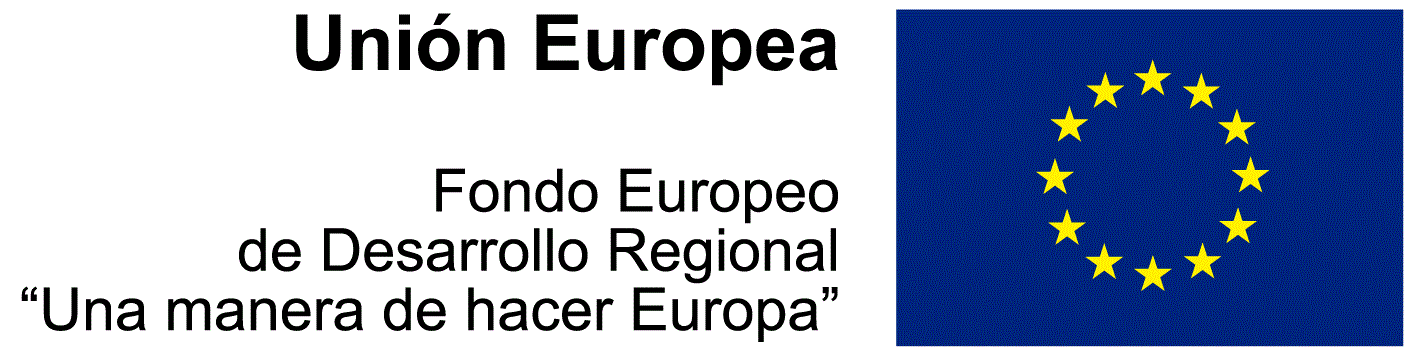 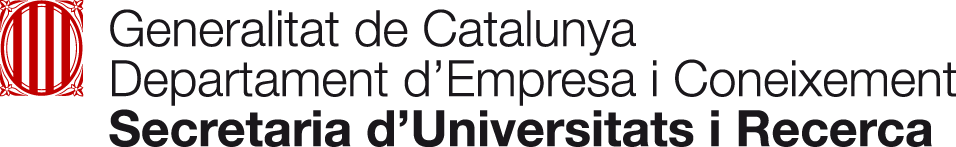 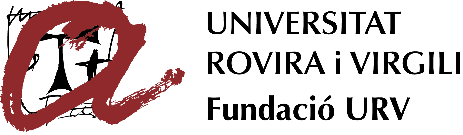 Dades del projecte* La partida assignada al personal ha de ser de com a mínim el 50% del pressupost total de l’actuacióAccepto l’ajut concedit dins la convocatòria d’ajuts per a la Valorització del coneixement per a l’any 2018 (R2B2018), manifesto que són correctes les dades d’aquest document i em comprometo a complir totes les condicions estipulades a les bases de la Resolució de la convocatòria, i en particular, a desenvolupar l’acció amb els objectius proposats i els terminis establerts, essent necessari per a qualsevol modificació de les condicions de gaudiment, sol·licitar l’autorització prèvia al Vicerectorat de Transferència i Innovació.A                   , a      de           de 2018(Nom i cognoms i signatura)Ajuts per a la valorització del coneixement per a l’any 2018 (R2B2018)Document d’acceptacióReferènciaInvestigador principalTítolData d’inici01/01/2019Data final31/12/2019Total conceditTotal concedit- Distribució per partidesTotal concedit- Distribució per partidesDespeses de personal*Despeses de personal*PersonalDespeses de personalDespeses de personalMaterial inventariableMaterial fungibleServeis externsAltres despesesTotal concedit